CoDA Service Conference 2018Spanish Outreach Committee Report	Date: Sept. 7, 2018Members: Angelica C/Texas; Nadia R/Argentina Board liaisons - Jen L and Mary I108 Phone Calls answered, with 3.5 weeks left in the last quarter of this reporting year.65 Emails answered thus far, after 2 quarters with no email answered.Action Plan for 2019:Answer phone calls and emailsContinue seeking additional committee members so that the committee may undertake additional tasks once it has returned to a staffing level that permits such a division of laborCooperate with the Board to find speakers and propose topics for the Spanish version of the Fellowship Forum, the Foro de Información para Codependientes, held monthly on the fourth Sunday of the month at 10AM California time. Announce the availability of recordings of the Forum and other topics at this site: http://www.codependents.org/ESP/ESP_ff.htmSchedule meetings with group representatives from far-flung areas to reach out to those meetings and exchange information.Devise ways to increase use of, and increase membership in the Spanish subscription list.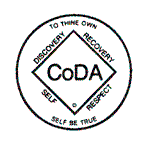 